3GPP TSG-RAN WG4 Meeting #94-e	R4-20xxxxxElectronic Meeting, Feb.24th – Mar.6th 2020Agenda item:			xx.xx.xxSource:	Huawei, HiSiliconTitle:	Email discussion summary for RAN4#94e_#18_NR_RF_FR1_Part_1Document for:	InformationIntroductionThis part includes contributions in agenda 8.13.1 except 8.13.1.6.Classify the contents into four topics:Topic #1: intra-band contiguous UL CA for FR1 power class 3 which is for agenda 8.13.1.1 and 8.13.1.4Topic #2: CRs for intra-band DL CA for FR1 which is for agenda 8.13.1.2 and 8.13.1.3.Topic #3: intra-band non-contiguous UL CA for FR1 power class 3 which is for agenda 8.13.1.5Topic #4: transient period capability which is for agenda 8.13.1.7For intra-band CA RF requirement, topic 1 and topic 2 are with high priority for this meeting, candidate target of email discussion are as below:1st round: Approve on the CRs on new configurations and editorial correctionsApprove on the CRs not related to the MPR and ACLR requirementReach consensus on ACLR MBW, MPR inner/outer RB allocations definitionHave agreement on whether MPR requirement is independent of PA architecture for contiguous CAHave agreement on the MPR definition format for the spec, e.g. whether classify with Bandwidth classIf time is allowed, try to have some consensus on the assumption for intra-band NC UL CA, e.g. architecture2nd round: Approve on the CR for emission requirement which is related to MBWApprove on the CR on MPR definition format which can leave the MPR value as TBDTry to reach consensus on MPR value for intra-band UL contiguous CA in QPSKAnything not completed in 1st roundFor transient period capability, candidate target of email discussion are as below:1st round: Identify testability issues raised in the contributions2nd round: Decision on the conclusion in RAN4 and feedback to RAN#87 meetingTopic #1: intra-band contiguous UL CA for FR1 power class 3Main technical topic overview. The structure can be done based on sub-agenda basis. Companies’ contributions summaryOpen issues summarySub-topic 1-1 CRs for UL CA requirement not related to ACLR and MPR Issue 1-1-1: comments on the CR for R4-2001773 for output power RF requirement for intra-band UL CAIssue 1-1-2: comments on the CR for R4-2001774 for signal quality RF requirement for intra-band UL CAIssue 1-1-3: comments on the CR for R4-2001762 for almost contiguous allocation for intra-band UL CAIssue 1-1-4: comments on the CR for R4-2002051 for configurations for intra-band UL CASub-topic 1-2 CR for UL CA emission requirement In WF R4-1915417 approved in RAN4 #93, we have agreement: ACLR MBW as BWChannel_CA – 2*max(GB(low),GB(high)) for both wanted and adjacent.Where BWChannel_CA is defined in 5.3A.3 of TS 38.101-1/2:BWChannel_CA = Fedge,high - Fedge,low= nominal channel space+ Foffset,high + Foffset,lowHence ACLR MBW issue is related to the calculation on BWChannel_CA and max(GB(low),GB(high))Issue 1-2-1: how to define ACLR MBW ProposalsOption 1: ), indicating that the maximum is taken across the CCs, and the included minimum guard band widths correspond to, the largest μ value among the subcarrier spacing configurations supported in the operating band for both of the channel bandwidthsMay Adopt Foffset,low and Foffset,high definition in TS 38.104Need revision on the ambiguity part in TS 38.101, and align definition with TS 38.104Option 2: •	ACLR MBW for both wanted and adjacent is :Nominal Channel Spacing + (SU, low*12 +1)*0.015/2*2^(mu, low)+ (SU, low*12 -1)*0.015/2*2^(mu, high)•	The offset frequency between the center of the wanted and adjacent channel is: BWchannel, low + BWchannel, highNo need for fundamental spec change which is aligned with the above definitionsMay Need revision on the ambiguity part in TS 38.101Option 3: other options are not precludedRecommended WFTBAIssue 1-2-2: How to define SEM offset and Measurement bandwidthOption 1: The OOB domain should start at:+/-(BWchannel, low+BWchannel, high)/2The -15 dBm/MHz region should end at:+/-3*(BWchannel, low+BWchannel, high)/2The requirement in the first OOB MHz should be: -13 dBm/Min(0.01*(BWchannel, low+BWchannel, high);0.4) [MHz]above 40 MHz aggregated bandwidth, the measurement bandwidth is clamped at 400 kHzOption 2: As per agreed in WF R4-1910273:Issue 1-2-3: CR for R4-2001772 on emission RF requirement for intra-band UL CARecommended WFCapture the agreements in the above two issuesSub-topic 1-3 Inner and outer RB allocation definitionIn WF R4-1915417, we have agreement on inner and outer RB allocation:[Aggregated channel bandwidth≤100MHz]: Inner RB allocation is defined according to 1CC inner and be up to Floor(1/2NRB,agg) [Aggregated channel bandwidth>100MHz]:  for RBstart,low=max(1,NRB_alloc), RBStart,High = NRB,agg – RBStart,Low –NRB_alloc    Inner RB allocation is defined as RBStart,Low ≤ RBStart ≤ RBStart,High, and NRB_alloc≤Floor[(1/3NRB,agg) ], this equation only based on the same SCS between CCsIssue 1-3-1: contiguous allocationsProposalsOption 1: Contiguous inner equations is defined as: RBs1*2^mu1 ≥ max(1,floor((LCRB1*2^mu1+LCRB2*2^mu2)/2))ANDRBs1*2^mu1 ≤ (SU1-LCRB1)*2^mu1+(SU2-LCRB2)*2^mu2-max(1,floor((LCRB1*2^mu1+LCRB2*2^mu2)/2))Any other allocation is an outer allocation.Option 2: For Aggregated channel bandwidth>100MHz, the inner allocation can be defined as below:For RBstart,low=max(1,NRB_alloc), RBStart,High = NRB,agg – RBStart,Low –NRB_alloc Inner RB allocation is defined as RBStart,Low ≤ RBStart ≤ RBStart,High, and NRB_alloc≤Floor[(1/3NRB,agg) ]Where NRB_alloc=LCRB1 + LCRB2*(SCS2/SCS1), in which SCS2 ≥ SCS1NRB,agg=NRB1+NRB2*(SCS2/SCS1), in which SCS2 ≥ SCS1SCS1 and SCS2 are the SCS for CC1 and CC2 respectivelyFor Aggregated channel bandwidth ≤ 100MHz, the inner allocation can be defined as below:For RBStart,Low = max(1, floor(NRB_alloc /2)),  RBStart,High = NRB – RBStart,Low – LCRB, Inner RB allocation is defined as RBStart,Low  ≤  RBStart  ≤  RBStart,High, LCRB ≤ ceil(NRB,agg /2)Where NRB_alloc=LCRB1 + LCRB2*(SCS2/SCS1), in which SCS2 ≥ SCS1NRB,agg=NRB1+NRB2*(SCS2/SCS1), in which SCS2 ≥ SCS1SCS1 and SCS2 are the SCS for CC1 and CC2 respectivelyOption 3: Bandwidth class B: [Aggregated channel bandwidth≤100MHz]: Inner RB allocation is defined according to 1CC inner and be up to Floor(1/2NRB,agg) Bandwidth class C: [Aggregated channel bandwidth>100MHz]:  for RBstart,low=max(1,NRB_alloc), RBStart,High = NRB,agg – RBStart,Low –NRB_allocOuter 1: LCRB ≤ β*BWCAOuter 2: LCRB > β*BWCAβ = (NRB_alloc,1*SCS1 + NRB_alloc,2*SCS2)/ (NRB,1*SCS1 +NRB,2*SCS2).Recommended WFTBAIssue 1-3-2: non-contiguous allocationsProposalsOption 1: on-contiguous inner equations is defined as: (2*RBs1-SU1/2)*2^mu1+(SU2/2-(RBe2+1))*2^m2 ≥ BWCA/0.36AND                    (RBs1-SU1/2)*2^mu1+3/2*(3/2*SU2-2*(RBe2+1))*2^mu2 ≥ BWCA/0.36Any other allocation is an outer allocation.Option 2: For RBstart,low=max(1,NRB_alloc), RBStart,High = NRB,agg – RBStart,Low –NRB_alloc Inner RB allocation is defined as RBStart,Low ≤ RBStart ≤ RBStart,High, and NRB_alloc≤Floor[(1/3NRB,agg) ]Where NRB_alloc=LCRB1 + LCRB2*(SCS2/SCS1)+∆fc,gap/SCS1, in which SCS2 ≥ SCS1NRB,agg=NRB1+NRB2*(SCS2/SCS1), in which SCS2 ≥ SCS1SCS1 and SCS2 are the SCS for CC1 and CC2 respectively∆fc,gap is the frequency gap between the RB allocations on each CCOption 3: The inner 1 region is defined for cases where the IM3 falls within the aggregated channel BW. The outer 1 region is where the IM3 and IM5 falls within the -13dBm/MHz SEM mask and outside of the aggregated channel BWThe outer 2 region is defined when IM5 falls outside of the -13dBm/MHz SEM mask or in the -25dbm/MHz and -30dBm/MHz spurious region. For the outer 2 regions, we allow MPR to be reduced by the allocation ratio as was done for LTE CA.Recommended WFTBASub-topic 1-4 MPR definition format Issue 1-4-1: contiguous allocationsProposalsOption 1: classify into bandwidth class B and C with inner and outer allocation respectivelyOption 2: define MPR based on bandwidth class B with inner and outer allocation respectively, MPR for bandwidth class C are added with extra partRecommended WFOption 1Issue 1-4-2: non-contiguous allocationsProposalsOption 1: classify into bandwidth class B and C with inner and outer allocation respectivelyOption 2: define MPR based on bandwidth class B with inner and outer allocation respectively, MPR for bandwidth class C are added with extra partRecommended WFOption 1Issue 1-4-3: CR for R4-2001759 on MPR requirement for intra-band contiguous UL CARecommended WFCapture the agreement we have in above issuesSub-topic 1-5 MPR value for intra-band UL contiguous CA in QPSKIssue 1-5-1: contiguous allocations for inner RB ProposalsOption 1: 1.5dB/2dB for DFT-OFDM, 3dB/3.5dB for CP-OFDMOption 2: 1dB for DFT-OFDM, 3.5dB for CP-OFDMOption 3: 0dB for DFT-OFDM, 1.5dB for CP-OFDMRecommended WFTBAIssue 1-5-2: contiguous allocations for outer RB: the data is not good aligned, provide the RB allocation position for further evaluationProposalsOption 1: 5.5dB/6.5dB for DFT-OFDM, 8dB/9dB for CP-OFDM, limited by full RB allocationOption 2: 2dB for DFT-OFDM, 4dB for CP-OFDMOption 3: 2~6dB for DFT-OFDM, 3~6dB for CP-OFDM, limited by LCRB > β*BWCARecommended WFTBAIssue 1-5-3: non-contiguous allocations for inner RBProposalsOption 1: 1.5dB/2dB for DFT-OFDM, 1.5dB/2dB for CP-OFDM , relaxation for large non-contiguous allocation is TBDOption 2: 8dB for DFT-OFDM, 9dB for CP-OFDMOption 3: 0dB for DFT-OFDM, 1.5dB for CP-OFDMRecommended WFTBAIssue 1-5-4: non-contiguous allocations for outer RBProposalsOption 1: 9dB/10dB for DFT-OFDM, 10dB/11dB for CP-OFDM, limited by 1+1 RB case which IMD fall into SEM partOption 2: 14dB for DFT-OFDM, 14dB for CP-OFDM, limited by 1+1 RB case Option 3: <=8.2dB for DFT-OFDM, <=9.2dB for CP-OFDM, limited by case which IMD5 fall into -25dBm/MHz and -30dBm/MHz region and small A, where A= (NRB_alloc,1*SCS1 + NRB_alloc,2*SCS2)/ (NRB,1*SCS1 +NRB,2*SCS2)Recommended WFTBASub-topic 1-6 AMPR value for intra-band UL contiguous CA Issue 1-6-1: whether NS04 and NS27 need to be complete in Rel-16 FR1 WIProposalsOption 1: yesOption 2: noRecommended WFTBAIssue 1-6-2: AMPR for NS04 and NS27ProposalsOption 1: •NS04 A-MPR regions and frequency offsets must consider IMD3 and IMD5 with at least:13 dB for IMD37 dB for IMD5•NS27 A-MPR regions and frequency offsets must consider IMD3, IMD5 and IMD7 with at least:20 dB for IMD313 dB for IMD59 dB for IMD7Option 2: Recommended WFWe capture the key RB position for companies provide their simulation/measurement results in the next meetingCompanies views’ collection for 1st round Open issues CRs/TPs comments collectionMajor close-to-finalize WIs and Rel-15 maintenance, comments collections can be arranged for TPs and CRs. For Rel-16 on-going WIs, suggest to focus on open issues discussion on 1st round.Summary for 1st round Open issues Moderator tries to summarize discussion status for 1st round, list all the identified open issues and tentative agreements or candidate options and suggestion for 2nd round i.e. WF assignment.Recommendations on WF/LS assignment CRs/TPsModerator tries to summarize discussion status for 1st round and provides recommendation on CRs/TPs Status update Discussion on 2nd round (if applicable)Summary on 2nd round (if applicable)Moderator tries to summarize discussion status for 2nd round and provided recommendation on CRs/TPs/WFs/LSs Status update suggestion Topic #2: intra-band DL CA for FR1Main technical topic overview. The structure can be done based on sub-agenda basis. Topic2 includes contributions for agenda 8.13.1.2 and 8.13.1.3Companies’ contributions summaryOpen issues summarySub-topic 2-1: comments on other CRs for new configuration and editorial correctionProvide comments for each CR, we are targeting to complete this part in the 1st round fastIssue 2-1-1: R4-2000754Issue 2-1-2: R4-2000234Issue 2-1-3: R4-2001077Issue 2-1-4: R4-2001771Issue 2-1-5: R4-2001074Recommended WFApproved Companies views’ collection for 1st round Open issues CRs/TPs comments collectionMajor close to finalize WIs and Rel-15 maintenance, comments collections can be arranged for TPs and CRs. For Rel-16 on-going WIs, suggest to focus on open issues discussion on 1st round.Summary for 1st round Open issues Moderator tries to summarize discussion status for 1st round, list all the identified open issues and tentative agreements or candidate options and suggestion for 2nd round i.e. WF assignment.Suggestion on WF/LS assignment CRs/TPsModerator tries to summarize discussion status for 1st round and provided recommendation on CRs/TPs Status update suggestion Discussion on 2nd round (if applicable)Summary on 2nd round (if applicable)Moderator tries to summarize discussion status for 2nd round and provided recommendation on CRs/TPs/WFs/LSs Status update suggestion Topic #3: intra-band non-contiguous UL CA for FR1 power class 3Companies’ contributions summaryOpen issues summaryBefore e-Meeting, moderators shall summarize list of open issues, candidate options and possible WF (if applicable) based on companies’ contributions.Sub-topic 3-1 PA architectureSub-topic description:Open issues and candidate options before e-meeting:Issue 3-1-1: PA architecture for intra-band UL NC CAProposalsOption 1: Assume dual PA architecture due to LO and image in-gap emissionsOption 2: as captured in R4-1915417, depends on the largest gap between 2CC and aggregated CC BWOption 3: report UE capability on PA architecture as for EN-DCRecommended WFTBASub-topic 3-2 RF requirements other than MPRSub-topic description Open issues and candidate options before e-meeting:Issue 3-2-1: SEMProposalsOption 1: composite SEM mask of the individual sub-blocks,  ΔfOOB starting from the edges of the sub-blocks, it is already captured in R4-2001772Option 2: Recommended WFCapture it in the CR. Issue 3-2-2: ACLR treatment of in-gap and out of gapProposalsOption 1: Adjacent Channel Leakage Power Ratio is the ratio of the sum of the filtered mean powers centered on each of the assigned sub-block frequency to the filtered mean power centered on an adjacent sub-block frequency at nominal channel spacing equal to the aggregated bandwidth of the sub-block. Measurement BW is the aggregated sub-block bandwidth minus twice the maximum of the guard bands of the carriers within the aggregated sub-block configuration containing one or more CCs. No ACLR requirement if Wgap < BWsub_block  to prevent excessive in-band emission with other sub-block.Option 2: Recommended WFCapture it in the CR. Issue 3-2-3: other RF requirements for NC CA as proposed in R4-2001773/R4-2001774ProposalsOption 1: Approve the  CR R4-2001773/R4-2001774, complete all RF requirement other than MPR for intra-band NC CA in this meetingOption 2: Recommended WF Option 1Sub-topic 3-3 inner/outer RB allocation for intra-band NC CAIssue 3-3-1: MPRProposalsOption 1: MInner_NC region: ∆IM3_L ≤ 0.5 * BW Channel, block1 and ∆IM3_H ≤ 0.5 * BW Channel, block2IM3 within edges of Channel block 1 and Channel block 2MOuter1_NC region: 0.5 * BW Channel, block1 < ∆IM3_L ≤ 1.5 * BW Channel, block1 and 0.5 * BW Channel, block2 < ∆IM3_H ≤ 1.5 * BW Channel, block2IM3 within composite -13dBm/MHz specMOuter2_NC region: ∆IM3_L > 1.5 * BW Channel, block1 and ∆ IM3_H > 1.5 * BW Channel, block2IM3 outside of composite -13dBm/MHz emission limit.Option 2: Recommended WFTBASub-topic 3-4 AMPR value for intra-band UL non-contiguous CA Issue 3-4-1: whether NS04 AMPR need to be complete in Rel-16 FR1 WIProposalsOption 1: yesOption 2: noRecommended WFTBACompanies views’ collection for 1st round Open issues CRs/TPs comments collectionMajor close to finalize WIs and Rel-15 maintenance, comments collections can be arranged for TPs and CRs. For Rel-16 on-going WIs, suggest to focus on open issues discussion on 1st round.Summary for 1st round Open issues Moderator tries to summarize discussion status for 1st round, list all the identified open issues and tentative agreements or candidate options and suggestion for 2nd round i.e. WF assignment.Suggestion on WF/LS assignment CRs/TPsModerator tries to summarize discussion status for 1st round and provided recommendation on CRs/TPs Status update suggestion Discussion on 2nd round (if applicable)Summary on 2nd round (if applicable)Moderator tries to summarize discussion status for 2nd round and provided recommendation on CRs/TPs/WFs/LSs Status update suggestion Topic #4: transient period capabilityMain technical topic overview. The structure can be done based on sub-agenda basis. Topic2 includes contributions for agenda 8.13.1.1, 8.13.1.2 and 8.13.1.3Companies’ contributions summaryOpen issues summaryBefore e-Meeting, moderators shall summarize list of open issues, candidate options and possible WF (if applicable) based on companies’ contributions.Sub-topic 4-1 feasibility of transient period measurementIssue 4-1-1: whether RMS EVM over 1 slot can represent the transient period capabilityProposalsOption 1: noOption 2: yesRecommended WFOption 1Issue 4-1-2: for RMS EVM over 1 slot, whether EVM measurement procedure on equalizing is clear for UEProposalsOption 1: no, for equalizing procedure there is difference between TS 38.101 and 38.104. RAN4 need evaluation on this topic for transient period testability study.Option 2: yesRecommended WFOption 1Issue 4-1-3: For RMS EVM over 1 symbol, how to define EVM measurement procedure in the specProposalsOption 1: RAN4 agrees to lead a new WI in Rel-17 on defining EVM measurement processing procedure especially for one symbol RMS EVM.Option 2: Create Annex F.8 (new) “Averaged EVM including symbols with transient period” to clarify assumptions for on-to-on transient period once the common assumptions have been established.Recommended WFTBAIssue 4-1-4: whether 20dB power change can represent the maximum power change in the network, if not, whether TE can provide the test condition for the maximum power change ProposalsOption 1: no, the worst case for the on-on power change in FR1 is up to 55dB. Comments from TE company are welcomeOption 2: 20dB is enoughRecommended WFTBAIssue 4-1-5: how to ensure the transient period is symmetrically positionedProposalsOption 1: currently we cannot ensure the UE always position transient period symmetrically in the boundary.Option 2: Setting the RF transient Timing Advance to -75% CP length gives UE vendors sufficient margin to pass EVM with transient conformance testOption 3:  detecting ‘tp’ with Timing Advance Violating the EVM Exclusion Period using EVM=min(EVM_l,EVM_h) for CP-OFDM.Recommended WFOption 1Issue 4-1-6: whether EVM=min(EVML, EVMH) can differentiate UE with different transient period abilityProposalsOption 1: it cannot differentiate UEs with different UE capability.Option 2: EVM=min(EVM_l,EVM_h) in symbols where the transient occurs effectively creates an EVM measurement exclusion period of 150% CP length, i.e., approximately 7, 3.5 and 1.75s for SCS 15,30,60 kHz respectively.Recommended WFOption 1Issue 4-1-7: whether RMS EVM with DFT-OFDM measurement similar with LTE can be tested for transient period ProposalsOption 1: yesOption 2: no, the RMS EVM test method which used for LTE is not serving for transient periodRecommended WFTBASub-topic 4-2 other clarification on the transient period measurementIssue 4-2-1:  UL DL configurationProposalsOption 1: For TDD, DDSUUDDSUU and/or  DDDDDDSUUUOption 2: Recommended WFTBAIssue 4-2-2:  how to calculate EVM for symbols in which the transient occursProposalsOption 1: Calculate EVM which includes symbols in which only rising or falling edges of transient occur.Option 2: Calculate EVM which includes symbols in which both rising and falling edges of transient occur.Recommended WFTBASub-topic 4-3 Sub-topic 4-3 is only discussed after the above testability issues are solvedIssue 4-3: EVM budget for symbol where the transient occursProposalsOption 1: [5%] and [15%] for 256QAM and 64QAMOption 2: Option 3: Recommended WFTBASub-topic 4-4 feedback to RAN #87Based on the discussion on the 3 subtopics, draft LS is preparedIssue 4-4: LS to RANProposalsOption 1: TBAOption 2: TBARecommended WFTBACompanies views’ collection for 1st round Open issues CRs/TPs comments collectionMajor close to finalize WIs and Rel-15 maintenance, comments collections can be arranged for TPs and CRs. For Rel-16 on-going WIs, suggest to focus on open issues discussion on 1st round.Summary for 1st round Open issues Moderator tries to summarize discussion status for 1st round, list all the identified open issues and tentative agreements or candidate options and suggestion for 2nd round i.e. WF assignment.Suggestion on WF/LS assignment CRs/TPsModerator tries to summarize discussion status for 1st round and provided recommendation on CRs/TPs Status update suggestion Discussion on 2nd round (if applicable)Summary on 2nd round (if applicable)Moderator tries to summarize discussion status for 2nd round and provided recommendation on CRs/TPs/WFs/LSs Status update suggestion T-doc numberCompanyProposals / ObservationsR4-2000093QualcommProposal 1: Use CA MPR for contiguous allocations as shown in Table 2.3-1.Table 2.3-1 Contiguous allocation CA MPRProposal 2: Use CA MPR for non-contiguous allocations as shown in Table 2.4-1.Table 2.4-1: MPR for non-contiguous allocationsMPR = CEIL { min(MInner, MOuter1, MOuter2), 0.5}]MA [Pi/2 BPSK,QPSK, 16QAM, 64QAM] = 		8.2						; 0 ≤ A < 0.0259.2 - 40A 			; 0.025	≤ A < 0.058 – 16A				; 0.05	≤ A < 0.254.83 – 3.33A			; 0.25 ≤ A ≤ 0.4,3.83 – 0.83A			; 0.4 ≤ A ≤ 1,MA [256QAM] = 			8.2					; 0 ≤ A < 0.0259.2 - 40A 		; 0.025	≤ A < 0.058 – 16A			; 0.05	≤ A < 0.165.5					; 0.16 ≤ A ≤ 1,A = (NRB_alloc,1*SCS1 + NRB_alloc,2*SCS2)/ (NRB,1*SCS1 +NRB,2*SCS2)Fagg_alloc_low	Aggregated Transmission Bandwidth Configuration. The lowest frequency of the simultaneously transmitted resource blocks.Fagg_alloc_high	Aggregated Transmission Bandwidth Configuration. The highest frequency of the simultaneously transmitted resource blocks.FC_agg	Aggregated Transmission Bandwidth Configuration.  Centre frequency of the aggregated carriers.NRB_alloc	Total number of simultaneously transmitted resource blocks in Channel bandwidth or Aggregated Channel Bandwidth.∆IM3 = max( | FC_agg  – (2*Fagg_alloc_low – 1*Fagg_alloc_high) |,  | FC_agg  – (2*Fagg_alloc_high – 1*Fagg_alloc_low) | )∆IM5 = max( | FC_agg  – (3*Fagg_alloc_low – 2*Fagg_alloc_high) |,  | FC_agg  – (3*Fagg_alloc_high – 2*Fagg_alloc_low) | )	FC_agg = (Fedge_high + Fedge_low)/2R4-2000711SkyworksProposal 1: on contiguous inner/outer allocation equations:Contiguous allocation is defined as: RBe1= SU1-1 AND RBs2 = 0Contiguous inner equations is defined as: RBs1*2^mu1 ≥ max(1,floor((LCRB1*2^mu1+LCRB2*2^mu2)/2))ANDRBs1*2^mu1 ≤ (SU1-LCRB1)*2^mu1+(SU2-LCRB2)*2^mu2-max(1,floor((LCRB1*2^mu1+LCRB2*2^mu2)/2))Any other allocation is an outer allocation.Proposal 2: on non-contiguous inner/outer allocation equations:Contiguous allocation is defined as: RBe1 < SU1-1 AND RBs2 > 0Non-contiguous inner equations is defined as: (2*RBs1-SU1/2)*2^mu1+(SU2/2-(RBe2+1))*2^m2 ≥ BWCA/0.36AND                    (RBs1-SU1/2)*2^mu1+3/2*(3/2*SU2-2*(RBe2+1))*2^mu2 ≥ BWCA/0.36Any other allocation is an outer allocation.Proposal 3: on ENDC applicability:Contiguous/noncontiguous inner/allocation types should be studied to optimize intra-band contiguous ENDC MPR/AMPRSame definition than for UL CA applies when using the ENDC bandwidth definition and LTE parameters for one of the CCR4-2000712SkyworksProposal 1: on CA bandwidth: There is no need for fundamental spec change which is aligned with the above definitionsSome text clarification may be done to remove any ambiguitiesProposal 2 : for ACLR definition:The wanted and adjacents measurement bandwidth is :Nominal Channel Spacing + (SU, low*12 +1)*0.015/2*2^(mu, low)+ (SU, low*12 -1)*0.015/2*2^(mu, high)The offset frequency between the center of the wanted and adjacent channel is:BWchannel, low + BWchannel, highProposal 3: for SEM definition:The OOB domain should start at:+/-(BWchannel, low+BWchannel, high)/2The -15 dBm/MHz region should end at:+/-3*(BWchannel, low+BWchannel, high)/2The requirement in the first OOB MHz should be: -13 dBm/Min(0.01*(BWchannel, low+BWchannel, high);0.4) [MHz]above 40 MHz aggregated bandwidth, the measurement bandwidth is clamped at 400 kHzR4-2000713SkyworksProposal 1: ON SEM definition: The definition of the SEM mask in the first OOB MHz shall use the single CC definition of -13dBm/1% BW up to 40MHz aggregated bandwidth then -13dBm/ 400kHz for higher aggregated bandwidthsThe OOB starting point is based on cumulated channel BW instead of CABW to be on par with single CC caseProposal 2: for NS04 and NS27 AMPR: The measured values in this contribution (CShapter 2.4) should be used for A-MPR studies as 1RB+1RB cases are often worse in measurements than in simulation (as a consequence of memory effect)NS04 A-MPR regions and frequency offsets must consider IMD3 and IMD5 with at least:13 dB for IMD37 dB for IMD5NS27 A-MPR regions and frequency offsets must consider IMD3, IMD5 and IMD7 with at least:20 dB for IMD313 dB for IMD59 dB for IMD7Proposal 3: for MPR table:Table 7: Proposed PC3 MPR table structure and values for QPSK*May still need to be split in inner/outer allocationsR4-2001129SkyworksObservations:Baseline approach when relative and/or absolute bandwidths are exceeded should use extra MPR or spectrum flatness relaxation and is applicable to linear and APT PASOptional approach may be developed to enable ET implementations but overall capability set and power class in different modes should be understood firstR4-2001756Huawei, HiSiliconProposal 1: for intra-band UL contiguous CA with contiguous RB allocation, inner/outer RB allocation is defined as in 2.2.1For Aggregated channel bandwidth>100MHz, the inner allocation can be defined as below:For RBstart,low=max(1,NRB_alloc), RBStart,High = NRB,agg – RBStart,Low –NRB_alloc Inner RB allocation is defined as RBStart,Low ≤ RBStart ≤ RBStart,High, and NRB_alloc≤Floor[(1/3NRB,agg) ]Where NRB_alloc=LCRB1 + LCRB2*(SCS2/SCS1), in which SCS2 ≥ SCS1NRB,agg=NRB1+NRB2*(SCS2/SCS1), in which SCS2 ≥ SCS1SCS1 and SCS2 are the SCS for CC1 and CC2 respectivelyFor Aggregated channel bandwidth ≤ 100MHz, the inner allocation can be defined as below:For RBStart,Low = max(1, floor(NRB_alloc /2)),  RBStart,High = NRB – RBStart,Low – LCRB, Inner RB allocation is defined as RBStart,Low  ≤  RBStart  ≤  RBStart,High, LCRB ≤ ceil(NRB,agg /2)Where NRB_alloc=LCRB1 + LCRB2*(SCS2/SCS1), in which SCS2 ≥ SCS1NRB,agg=NRB1+NRB2*(SCS2/SCS1), in which SCS2 ≥ SCS1SCS1 and SCS2 are the SCS for CC1 and CC2 respectivelyProposal 2: for intra-band UL contiguous CA with non-contiguous RB allocation, inner/outer RB allocation is defined as in 2.2.2For RBstart,low=max(1,NRB_alloc), RBStart,High = NRB,agg – RBStart,Low –NRB_alloc Inner RB allocation is defined as RBStart,Low ≤ RBStart ≤ RBStart,High, and NRB_alloc≤Floor[(1/3NRB,agg) ]Where NRB_alloc=LCRB1 + LCRB2*(SCS2/SCS1)+∆fc,gap/SCS1, in which SCS2 ≥ SCS1NRB,agg=NRB1+NRB2*(SCS2/SCS1), in which SCS2 ≥ SCS1SCS1 and SCS2 are the SCS for CC1 and CC2 respectively∆fc,gap is the frequency gap between the RB allocations on each CCInitial MPR value recommendations:Table 1 Contiguous allocation MPR >100MHzTable 2 Non-Contiguous allocation MPR >100MHzR4-2001385NokiaMove from agenda 8.13.1.2, there is discussion paper on the related aspects Proposed solution 1: Replace “for the said 𝜇 value” with “for 𝜇=𝜇0”.Proposed solution 2: For the UE Define ), indicating that the maximum is taken across the CCs, and the included minimum guard band widths correspond to, the largest μ value among the subcarrier spacing configurations supported in the operating band for both of the channel bandwidths (see the definition of CA channel spacing).Problem 3: The definitions of channel spacing, Foffset,low, and Foffset,highProposed solution 3: To be solved.This problem does not exist in the base station because 38.104 has a different definition of Foffset,low and Foffset,high. [1][2]CR R4-2001759Huawei, HiSiliconProvide initial intra-band contiguous CA MPR definition format with MPR value TBD which depends on the discussion CR R4-2001772Huawei, HiSiliconProvide CR on emission RF requirement for intra-band UL CA including:OBWSEMACLRSECR R4-2001773Huawei, HiSiliconProvide CR on output power RF requirement for intra-band UL CA including:Power classConfigured output powerMinimum output powerOff powerOn/off time maskPower controlCR R4-2001774Huawei, HiSiliconProvide CR on signal quality RF requirement for intra-band UL CA including:Frequency errorEVMIn-band emissionCR R4-2002051Huawei, HiSiliconMove from agenda 9.1.2This draft CR is to introduce related UL CA band combinations:CA_n41CCA_n41(2A)CR R4-2001762Huawei, HiSiliconAs agreed in RAN4 #92bis meeting, almost contiguous RB allocation is not supported for intra-band CA.ΔfOOB(MHz)Spectrum emission limit(dBm)MBW± 0 - 1 Max(Round(10*log(0.15/BWchannel_CA)),-24)30kHz± 1 - 5-101MHz± 5 – BWchannel_CA-131MHz±BWchannel_CA- BWchannel_CA+5-251MHzNote 1: BWchannel_CA=nominal channel spacing+Foffset,high + Foffset,low, where the nominal channel spacing, Foffset,high and Foffset,low  refers to subclause 5.4A.1 and subclause 5.3A.3.Note 1: BWchannel_CA=nominal channel spacing+Foffset,high + Foffset,low, where the nominal channel spacing, Foffset,high and Foffset,low  refers to subclause 5.4A.1 and subclause 5.3A.3.Note 1: BWchannel_CA=nominal channel spacing+Foffset,high + Foffset,low, where the nominal channel spacing, Foffset,high and Foffset,low  refers to subclause 5.4A.1 and subclause 5.3A.3.Sub-topicComments: (Company: …)1-1:CRsIssue 1-1-1: CR R4-2001773 on output power Nokia: CR should contain whole feature. Intra band CA requirements are put to interband CA clause.1-1:CRsIssue 1-1-2: CR R4-2001774 for signal qualityNokia: CR should contain whole feature. Intra band CA requirements are put to interband CA clause.1-1:CRsIssue 1-1-3: CR R4-2001762 for almost contiguous allocation1-1:CRsIssue 1-1-4: CR R4-2002051 for configuration on intra-band UL CANokia: Could be merged to feature CR.1-2:emission requirementIssue 1-2-1: ACLR MBW1-2:emission requirementIssue 1-2-2: SEM offset and MBW1-2:emission requirementIssue 1-2-3:CR R4-2001772 on emission RF requirementNokia: CR should contain whole feature. Intra band CA requirements are put to interband CA clause.1-3:inner/outer allocationIssue 1-3-1: contiguous allocationNokia: Problems in interpreting Table 2.3-1: NOTE 1 is ambiguous,  is defined twice. What is the difference between LCRB and NRB_alloc,i? LCRB is used as a bandwidth even though it is an RB count.1-3:inner/outer allocationIssue 1-3-2: non-contiguous allocation1-4:MPR definition formatIssue 1-4-1: contiguous allocation1-4:MPR definition formatIssue 1-4-2: non-contiguous allocation1-4:MPR definition formatIssue 1-4-3:CR for R4-2001759Nokia: Cannot have a CR with all entry’s TBD. CR should contain whole feature. Intra band CA requirements are put to interband CA clause.1-5:MPR valueIssue 1-5-1: contiguous allocation for inner RB1-5:MPR valueIssue 1-5-2: contiguous allocation for outer RB1-5:MPR valueIssue 1-5-3: non-contiguous allocations for inner RB1-5:MPR valueIssue 1-5-4: non-contiguous allocations for outer RB1-6: AMPR NS04 and NS27Issue 1-6-1: whether NS04 and NS27 need to be complete in Rel-16 FR1 WI1-6: AMPR NS04 and NS27Issue 1-6-2: AMPR for NS04 and NS27CR/TP numberComments collectionXXXCompany AXXXCompany BXXXYYYCompany AYYYCompany BYYYStatus summary Sub-topic#1Tentative agreements:Candidate options:Recommendations for 2nd round:WF/LS t-doc Title Assigned Company,WF or LS lead#1CR/TP numberCRs/TPs Status update recommendation  XXXBased on 1st round of comments collection, moderator can recommend the next steps such as “agreeable”, “to be revised”CR/TP/LS/WF numberT-doc  Status update recommendation  XXXBased on 2nd round of comments collection, moderator can recommend the next steps such as “agreeable”, “to be revised”T-doc numberCompanyProposals / ObservationsCR R4-2000754Media TekClarify on n48 receiver requirementsCR R4-2000234Huawei, HiSiliconBCS0 configurations for CA_n77C and CA_n78C lack 10+100\20+100\30+100\40+100, etc. Because of the stronge market demand and uncertainty of spectrum auction in EU, we need to add BCS1 configurations for CA_n77C and CA_n78C. It’s inconveniet and unsuitable to place  CA_n77C, CA_n78C and CA_79C into one grid.CR R4-2001077Huawei, HiSiliconEditorial correctionCR R4-2001771Huawei, HiSiliconAdding Bandwidth class D CA configuration and corresponding receiver requirement.CR R4-2001074Huawei, HiSiliconsimply intra-band CA operating band table in clause 5.2A.1Sub-topicComments (Company: …)2-1Issue 2-1-1: CR R4-2000754 n48 receiver requirement clarify2-1Issue 2-1-2: CR R4-2000234 new BCS introduction2-1Issue 2-1-3: CR R4-2001077 editorial correction2-1Issue 2-1-4: CR R4-2001771 Adding Bandwidth class D CA configurationMediaTek Inc:              MediaTek would like to clarify that CA_n77D, CA_n78D, CA_n79D were not wrongly removed since there was no TP in TR37.865-01-01 neither in TR38.716-01-01.We offline checked with some companies in last Sep. and online checked during last Oct. meeting, there was no sound that bandwidth class D/E for n77/n78/n79 are required. This was the reason why n77/n78/n78 class D/E were removed in Rel-15 and Rel-16. We recommend people shall avoid introduce new feature in TS before there is TP/TR.MediaTek would like to know who the operators request for bandwidth class D2-1Issue 2-1-5: CR R4-2001074 simply intra-band CA operating band tableCR/TP numberComments collectionR4-2001771MediaTek Inc:              MediaTek would like to clarify that CA_n77D, CA_n78D, CA_n79D were not wrongly removed since there was no TP in TR37.865-01-01 neither in TR38.716-01-01.We offline checked with some companies in last Sep. and online checked during last Oct. meeting, there was no sound that bandwidth class D/E for n77/n78/n79 are required. This was the reason why n77/n78/n78 class D/E were removed in Rel-15 and Rel-16. We recommend people shall avoid introduce new feature in TS before there is TP/TR.MediaTek would like to know who the operators request for bandwidth class DR4-2001771R4-2001771YYYCompany AYYYCompany BYYYStatus summary Sub-topic#1Tentative agreements:Candidate options:Recommendations for 2nd round:WF/LS t-doc Title Assigned Company,WF or LS lead#1CR/TP numberCRs/TPs Status update recommendation  XXXBased on 1st round of comments collection, moderator can recommend the next steps such as “agreeable”, “to be revised”CR/TP/LS/WF numberT-doc  Status update recommendation  XXXBased on 2nd round of comments collection, moderator can recommend the next steps such as “agreeable”, “to be revised”T-doc numberCompanyProposals / ObservationsR4-2000104QualcommObservation 1: In gap ACLR relaxation or no ACLR requirement due to image offers reduced protection of another user in the gap.Observation 2: Large back-off is required for LO leakage to meet SEM requirement even with in-gap ACLR relaxation.Proposal 1: RF Requirements for non-contiguous ULCA shall assume dual PA architecture due to LO and image in-gap emissions.Proposal 2: Use SEM, ACLR, EVM, and Spurious requirements as specified in 2.2, 2.3, 2.4, and 2.5 respectively. Proposal 3: Use MPR regions as specified in 2.6. CR R4-2001772Huawei, HiSiliconProvide CR on emission RF requirement for intra-band UL CA including:OBWSEMACLRSECR R4-2001773Huawei, HiSiliconProvide CR on output power RF requirement for intra-band UL CA including:Power classConfigured output powerMinimum output powerOff powerOn/off time maskPower controlCR R4-2001774Huawei, HiSiliconProvide CR on signal quality RF requirement for intra-band UL CA including:Frequency errorEVMIn-band emissionSub-topicComments (Company: …)3-1Issue 3-1-1: PA architecture for intra-band UL NC CA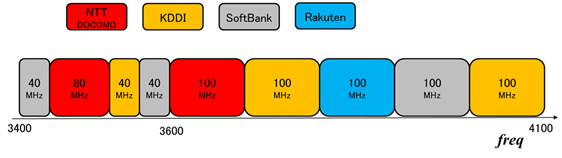 3-2Issue 3-2-1: SEM requirement3-2Issue 3-2-2: ACLR treatment 3-2Issue 3-2-3: NC CA CRs as in R4-2001773/R4-20017743-3Issue 3-3-1:inner and outer RB allocation3-4Issue 3-4-1:whether NS04 AMPR need to be complete in Rel-16 FR1 WICR/TP numberComments collectionXXXCompany AXXXCompany BXXXYYYCompany AYYYCompany BYYYStatus summary Sub-topic#1Tentative agreements:Candidate options:Recommendations for 2nd round:WF/LS t-doc Title Assigned Company,WF or LS lead#1CR/TP numberCRs/TPs Status update recommendation  XXXBased on 1st round of comments collection, moderator can recommend the next steps such as “agreeable”, “to be revised”CR/TP/LS/WF numberT-doc  Status update recommendation  XXXBased on 2nd round of comments collection, moderator can recommend the next steps such as “agreeable”, “to be revised”T-doc numberCompanyProposals / ObservationsR4-2000442AnritsuObservation 1: EVM measurement with a 20 dB power step (1 RB to 100 RB, or vice versa) is feasible under a condition of CBW 20 MHz and SCS 15 kHz.Observation 2: Test equipment has enough sampling resolution to differentiate EVM measurement results between transient periods (1, 2, 4, 7, 10 s).Proposal 1: Clarify the UL/ DL configuration pattern for TDD on-to-on transient period requirements.Proposal 2: With regards to transient edges to include, clarify a way to calculate EVM including only symbols in which the transient occurs. Option 1: Calculate EVM which includes symbols in which only rising or falling edges of transient occur.Option 2: Calculate EVM which includes symbols in which both rising and falling edges of transient occur.Proposal 3: Create Annex F.8 (new) “Averaged EVM including symbols with transient period” to clarify assumptions for on-to-on transient period once the common assumptions have been established.R4-2001757Huawei, HiSiliconObservation 1: the RMS EVM over 1 slot with exclusion window cannot reflects the real transient period. This issue is also identified by most of companies which are interested in the topic.Observation 2: in the current spec, both RS symbol and data symbol are used for equalizing, and the equalizing result is used to calculate the EVM. Observation 3: three columns DMRS in one slot is defined in the current RMC, which can increase EVM measurement accuracy much with DMRS interpolation. Data symbols are also used for equalizing which further increase EVM measurement accuracy.Observation 4: Even for RMS EVM measurement, different channel estimates implementations for UE test are allowed, which will lead to EVM measurement inaccuracy.Observation 5: there are several problems on 1 OS EVM measurement unsolved or unexperienced in RAN4 and RAN5, no technical study is processed in the history.Observation 6: Based on the EVM measurement procedure defined in the current RAN4 and RAN5 spec, RMS EVM on one OFDM is not supported.Proposal 1: RAN4 agrees to lead a new WI in Rel-17 on defining EVM measurement processing procedure especially for one symbol RMS EVM.Observation 7: the test method proposed by [1] cannot differentiate UEs with different UE capability.Observation 8: there is no method to guarantee transient period is symmetrically positioned.Proposal 2: If RAN4 agrees the new WI on detailing the EVM measurement procedure, defining transient period capability can be one objective of the new WI.R4-2002096QualcommProposal The new feature of transient capability reporting is agreed and its testability is established by modified/new EVM requirements. LS is sent to RAN plenary to inform that RAN4 has agreed that testability of the new feature on transient capability reporting is captured in the CR. CR in RP-192948 to be resubmitted at RAN #87.R4-2002143SkyworksProposal 1 for operation in FR1:20 MHz Channel Bandwidth,Highest supported modulation scheme,Power change triggered by a 1:100 RB allocation change,Initial PUSCH RB allocation is 1 RB,Initial PUSCH power class 3 transmit power of [-3dBm] ± [3.2] dB for carrier frequency f ≤ [3.0] GHz or [-3dBm] ± [3.5] dB for carrier frequency [3.0] GHz < f ≤ 7.125 GHz,Slot type: 14 OFDM symbols / slot,PUSCH mapping type A rmsEVM to be averaged over 10 subframes for the symbols that are not impacted by the RF transient,rmsEVM to be averaged over [70] subframes for the symbols where the transient occurs,Test pattern: Alternating 1 subframe modulating 1RB at offset position 0, 1 subframe modulating 100 RB at offset position 0.Proposal 2: We invite interested companies to provide their views on the maximum EVM budget of [5%] and [15%] for 256QAM and 64QAM respectively, for the symbols where the transient occurs.Sub-topicComments (Company: …)4-1Issue 4-1-1: whether RMS EVM over 1 slot can represent the transient period capability4-1Issue 4-1-2: for RMS EVM over 1 slot, whether EVM measurement procedure on equalizing is clear for UE4-1Issue 4-1-3: For RMS EVM over 1 symbol, how to define EVM measurement procedure in the spec4-1Issue 4-1-4: whether 20dB power change can represent the maximum power change in the network, if not, whether TE can provide the test condition for the maximum power change 4-1Issue 4-1-5: how to ensure the transient period is symmetrically positioned4-1Issue 4-1-6: whether EVM=min(EVML, EVMH) can differentiate UE with different transient period ability4-1Issue 4-1-7: whether RMS EVM with DFT-OFDM measurement similar with LTE can be tested for transient period 4-2 other test configuration discussionIssue 4-2-1:  UL DL configuration4-2 other test configuration discussionIssue 4-2-2:  how to calculate EVM for symbols in which the transient occurs4-3 EVM budget for symbolIssue 4-3: EVM budget for symbol where the transient occurs4-4 LSIssue 4-4: LS to RANCR/TP numberComments collectionXXXCompany AXXXCompany BXXXYYYCompany AYYYCompany BYYYStatus summary Sub-topic#1Tentative agreements:Candidate options:Recommendations for 2nd round:WF/LS t-doc Title Assigned Company,WF or LS lead#1CR/TP numberCRs/TPs Status update recommendation  XXXBased on 1st round of comments collection, moderator can recommend the next steps such as “agreeable”, “to be revised”CR/TP/LS/WF numberT-doc  Status update recommendation  XXXBased on 2nd round of comments collection, moderator can recommend the next steps such as “agreeable”, “to be revised”